Коллекция PrimoУход за тканями коллекции Primo.наименованиеPrimoматериалрогожкасостав100% pesширина ткани, см140 смВес, гр./м.п.525устойчивость окраски:- к износу (трению)- к свету-к химчистке555стойкостьк истиранию(Martindale Test)50000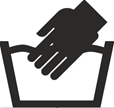 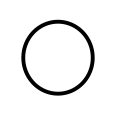 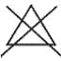 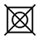 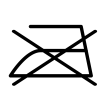 Ручная стиркаРазрешена сухая чистка запрещено использование отбеливателязапрещена сушка в специальной сушильной камере Гладить запрещено